Friday June 5th 20203rd Class Ms HughesFor additional support see https://padlet.com/thirdclassmshughes/7nelhuv6lglw4ti6English (My Read at Home and Get Set are available online see webpage)My Spelling Workbook  pg 66 Unit 17 Today’s spellings: door-poor (LCWC) Write spelling 3 times.Write 4 sentences with each spelling word.Answer Q3 Crossword Across Clues pg 67 My Spelling WorkbookMy Read at home- Read the next page and answer questions orally.Library Book- Read your library book or listen to a story on www.storylineonline.net/library/ or Elevenses with David WalliamsMaths (Planet Maths available online see webpage)Mental Maths Book- Week 34 pg 88 complete FridayTables Champion- Week 33 pg 42 complete ThursdayWarm Up- Word Problem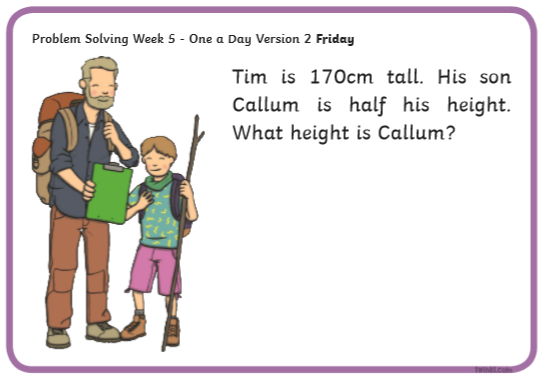 Planet MathsPage 151 Mental Maths 6 Answer QC1-10GaeilgeTéama: Ócaidí Speisialta (Special Occasions)                                           Déan 10 as 10  https://rtejr.rte.ie/10at10/ as gaeilgeSee padlet Ceisteanna videoÉist leis na ceisteanna ar folens online and try and answer them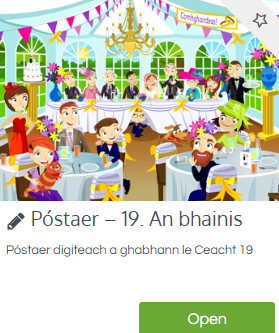 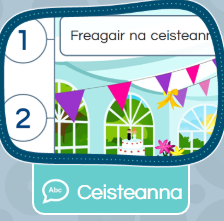 ReligionLog in to ‘Grow in Love’ https://www.growinlove.ie/en/ and access the 3rd class materials. Email: trial@growinlove.ie   Password: growinlove    Select Third Class. Click into Theme 10: The Mass Lesson 2: At Mass We Remember and Give ThanksRead page 84 of the ebook and chat about it.In the resource section listen to some of the songs.Geog/English (Intercultural Project)These tasks can be used as a foundation for the project or as part of it.Look at the powerpoint World Flags and test yourself- see how many world flags you know already or learn some new ones.Fantastic Flags worksheet- colour in different European flags. Use an atlas or other research method to find out the correct colours for each flag.Optional ChoiceboardChoose a different activity to do each day.